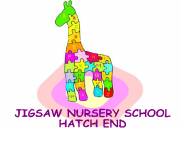 The Prep class and First class team would like to say a big thank you to all parents/guardians and carers for their good wishes and gifts at Christmas time. We welcome you all and wish you a very Happy New Year.We would like to welcome our new families and children. The children in the 1st class and prep class are beginning to settle in well, forming friendships with their keypersons and are learning the routine of the nursery. The children have settled well and have become familiar with the routine of the Prep class. We had a very busy last term and the children had taken part in many fun activities.A VERY BIG THANK YOU TO: Children wearing jeans and donating to Jeans for Genes Day. We collected £45.00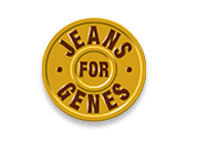  Parents/Carers/Staff who contributed non perishable foods to a very worthy cause. Items were donated to Harrow Baptist Church who provide community lunch for the less fortunate at Welldon Community Centre.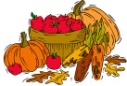  So many Mums/Dad/Grandparents/Carers, who gave up their valuable time to help us take the children on an Autumn walk. The weather was great and everyone enjoyed and learnt about the natural environment.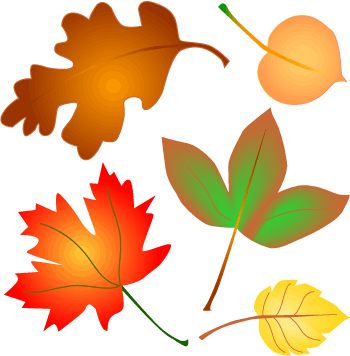  Stan the photographer who took fantastic photographs of the children.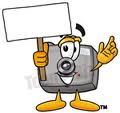  Millie’s Grandad for donating cakes for Halloween and mince pies for Christmas.  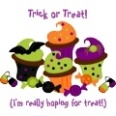 We thoroughly enjoyed the festive period, celebrating Christmas and Chanukah. The Christmas concert was a great success. The children sang with great confidence and made us all proud. They are a credit to Jigsaw Nursery. Well Done!On the last day, the children had a wonderful party and Santa came to visit from who they received a gift. They were also entertained by Mr Marvel the magician. Photos are displayed in the entrance hall. Please take time to see children’s work on the displays hanging around the nursery.We continue to follow the Revised Early Years Foundation Stage and will be focusing on the following Areas of Interest in the Spring term.Wk 1 - Weather/Seasons,  Wk 2 -Senses, Wk3 -Traditional Stories, Wk4- Feelings,  Wk5 - Gardening indoors, Wk6 - Space and rockets.  Celebrations  10th February -  Chinese New Year, 12th February – Shrove Tuesday (Pancake day), 14th February – Valentine’s day.Contact Details 
It is extremely important that you ensure all contact details are up to date! Especially if you change your phone numbers or other emergency contact numbers. We must be able to contact you in case of an emergency. If possible please inform us if your child is either unwell or you are going on holiday.       Jewellery
Wearing of jewellery is not permitted except stud earrings. This is due to health & safety issues especially when children are playing on the larger pieces of equipment.Children’s Clothing and UniformPlease bear in mind when dressing your child for nursery that they are in comfortable and easily removable clothing, as this helps the staff at toilet and nappy changing times.  Please also ensure that the children have a change of clothes in their bag (including socks), and if required, nappies, wipes. We do recommend that you label everything as several children have the same styles.It is compulsory to wear the Jigsaw Unifrom. Jigsaw sweatshirts and t-shirts can be purchased at very reasonable costs and prevent paint, glue etc getting on children’s day to day clothing. Also we think the children look very smart. Please see Maya if you wish to purchase any.Cold weatherAs always we still go outside no matter what the weather throws at us, therefore please send your child in suitable warm clothing including hats, scarves and mittens all labelled.Weather report
If snow is forecast, please listen to the message on the office out of hours answering machine (01923 721203) to find out if the nursery is open. Also check our website which will have details of any nursery closures. (www.jigsawnursery.co.uk) Keypersons  
We have a parents notice board that displays photographs of all our staff members.  Please familiarise yourself with your child’s keyperson as she will be monitoring your child’s progress through the nursery..  If you would like to discuss your child’s progress at Pre-school, please ask to speak to their keyperson. LibraryPlease encourage your child to borrow books from the Jigsaw Library. If you need help please speak to any member of staff in the Prep class.We would appreciate it, if you could bring in a photo of YOU reading to your CHILD to enable us to display it on a board. This will give us an opportunity to encourage the children to talk about their favourite books and develop an interest in LANGUAGE, COMMUNICATION and EARLY READING SKILLS.Any queries please speak to Maya.BirthdaysWe celebrate children’s birthdays at Jigsaw. We promote healthy eating and here are some suggestions of what could be brought in on the day. Fruit, raisins, microwave (salted only) popcorn, a book or puzzle (new or old).Lunches Due to severe allergies, please DO NOT put peanut butter sandwiches or nuts in lunch boxes. .We promote healthy eating and request you to avoid putting sugary foods in the children lunch boxes.SuggestionsThere is a suggestion box in the lobby area which we would appreciate any feedback from you, either named or anonymous.  This will help us to continue to evaluate our practice. Click It        If you are interested in your child having weekly computer lessons please speak to Maya.Spare time?If you can help with story reading, supporting children to develop computer skills or other activities that you can contribute to children’s learning will be greatly appreciated.If you are interested please contact Maya.                           LETTERS and SOUNDSLETTERS and SOUNDSAt Jigsaw, we use the guidelines within The Revised Early Years Foundation Stage and encourage our children to experience sounds by implementing fun and interactive activities. These consists of listening to and singing ‘Jolly Songs’, using sensory materials for mark making, learning to recognise and form the letters of the alphabet and learning their sounds to enable early reading skills.How to download Letters and Sounds Phase one:http://nationalstrategies.standards.dcsf.gov.uk/primaryframeworksThis term we will be focusing on the following letters:s,a,t,i,p,n and k,e,h,r,m,d. If practising at home, please encourage your children to write letters in lower case. Keywork is a fun session when all children are encouraged to count  and recognise and write numbers depending on their age/stage. We use small toys and fun mark making resourses.  HARROW BOOKSTART.  As your child turns three, he/she will be bringing home a card which can be taken to any Harrow library to collect their Treasure Bag pack.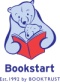 Many Thanks for your ongoing support.  PREP CLASS TEAM - Maya, Francine, Varsha, Larisa, Jaya, Dajana.FIRST CLASS TEAM – Jayshri, Chris, Lorraine, Panna, Anita, Aytul,Humera.